Проект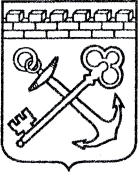 АДМИНИСТРАЦИЯ ЛЕНИНГРАДСКОЙ ОБЛАСТИКОМИТЕТ ПО СОХРАНЕНИЮ КУЛЬТУРНОГО НАСЛЕДИЯ ЛЕНИНГРАДСКОЙ ОБЛАСТИПРИКАЗ«___»____________2021 г.                                                         №___________________                                                                                                         г. Санкт-ПетербургОб установлении предмета охраны объекта культурного наследия федерального значения «Горбатый мост (на Длинном острове)», 1793 г., входящего в состав объекта культурного наследия федерального значения «Ансамбль Гатчинского дворца и парка», расположенного по адресу: Ленинградская область, Гатчинский район, г. Гатчина, Дворцовый паркВ соответствии со статьями 9.1, 33, 47.3 Федерального закона                                        от 25 июня 2002 года № 73-ФЗ «Об объектах культурного наследия (памятниках истории и культуры) народов Российской Федерации», статьей 4 закона Ленинградской области от 25 декабря 2015 года № 140-оз «О государственной охране, сохранении, использовании и популяризации объектов культурного наследия (памятников истории и культуры) народов Российской Федерации, расположенных на территории Ленинградской области», пунктом 2.1.1. Положения 
о комитете по сохранению культурного наследия Ленинградской области, утвержденного постановлением Правительства Ленинградской области 
от 24 декабря 2020 года № 850, приказываю:Установить предмет охраны объекта культурного наследия 
федерального значения «Горбатый мост (на Длинном острове)», 1793 г.,  входящего в состав объекта культурного наследия федерального значения 
«Ансамбль Гатчинского дворца и парка», расположенного по адресу: Ленинградская область, Гатчинский район, г. Гатчина, Дворцовый парк, поставленного под государственную охрану Постановлением Совета Министров от 30 августа 1960 года № 1327 «О дальнейшем улучшении дела охраны памятников культуры 
в РСФСР», согласно приложению к настоящему приказу.Отделу по осуществлению полномочий Российской Федерации в сфере объектов культурного наследия комитета по сохранению культурного наследия Ленинградской области обеспечить внесение соответствующих сведений в Единый государственный реестр объектов культурного наследия (памятников истории 
и культуры) народов Российской Федерации.Сектору осуществления надзора за состоянием, содержанием, сохранением, использованием и популяризацией объектов культурного наследия комитета по сохранению культурного наследия Ленинградской области обеспечить размещение настоящего приказа на сайте комитета по сохранению культурного наследия Ленинградской области в информационно-телекоммуникационной сети «Интернет».Настоящий приказ вступает в силу со дня его официального опубликования.Контроль за исполнением настоящего приказа возложить на заместителя председателя комитета по сохранению культурного наследия Ленинградской области, уполномоченного в области сохранения, использования, популяризации 
и государственной охраны объектов культурного наследия (памятников истории 
и культуры) народов Российской Федерации.Заместитель Председателя ПравительстваЛенинградской области – председатель комитета по сохранению культурного наследия		                             В.О. Цой Приложениек приказу комитета по сохранению культурного наследияЛенинградской областиот «___» _____________2021 г.№ _________________________Предмет охраны объекта культурного наследия федерального значения «Горбатый мост (на Длинном острове)», 1793 г.,  входящего в состав объекта культурного наследия федерального значения «Ансамбль Гатчинского дворца и парка», расположенного по адресу: Ленинградская область, Гатчинский район, г. Гатчина, Дворцовый парк.* Предмет охраны может быть уточнен при проведении дополнительных научных исследований.№ п/пВидовая принадлежность предмета охраныПредмет охраныМатериалы фотофиксации или иныеграфические материалы1Объемно-пространственное и планировочное решение территории:Местоположение объекта:В центральной части Дворцового парка, в узкой протоке на Белом озере, делящей Длинный остров на две части.Визуальные и композиционные связи с объектами культурного наследия, входящими в состав объекта культурного наследия  «Ансамбль Гатчинского дворца и парка», в том числе: Гатчинский дворец;Павильон Венеры;Павильон «Орла»;Чесменский обелиск на Белом озере.Визуальные и композиционные связи моста с берегами Белого озера и Серебряного озера.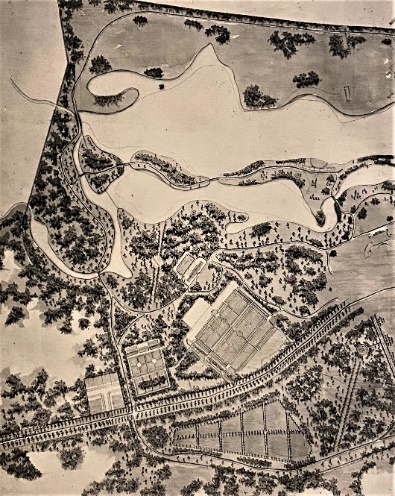 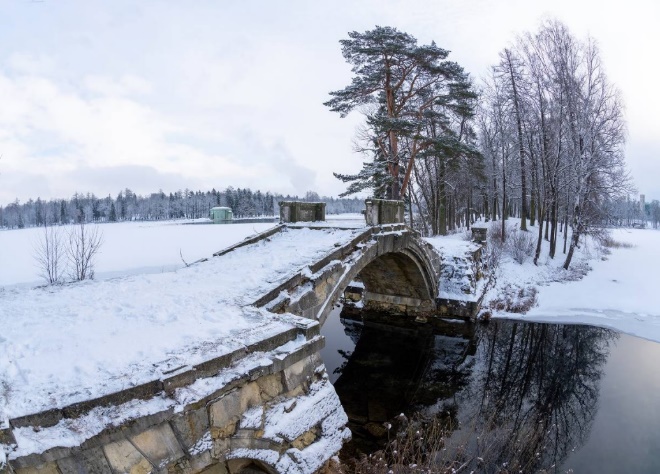 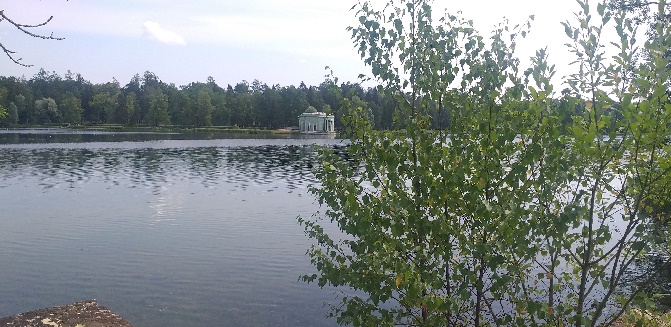 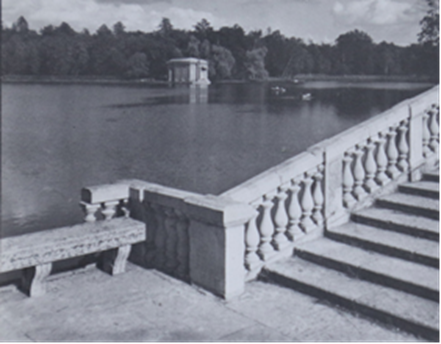 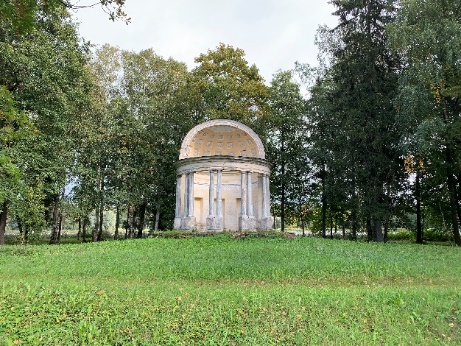 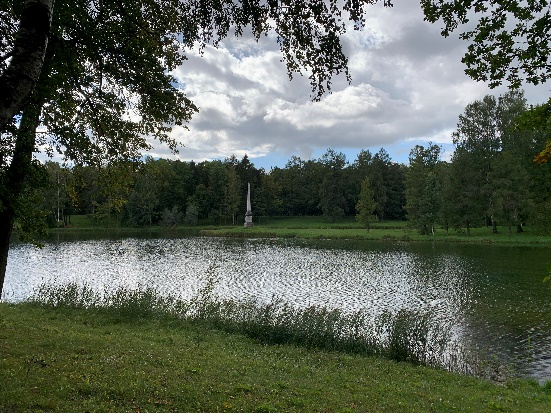 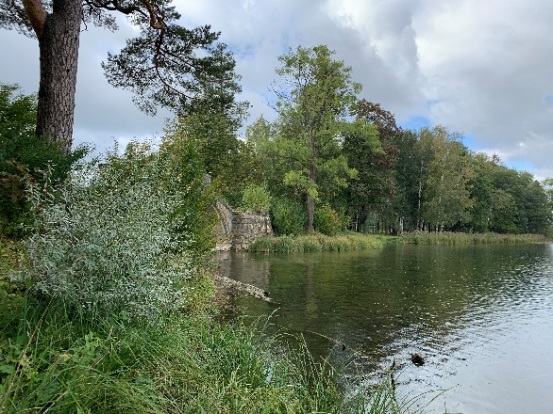 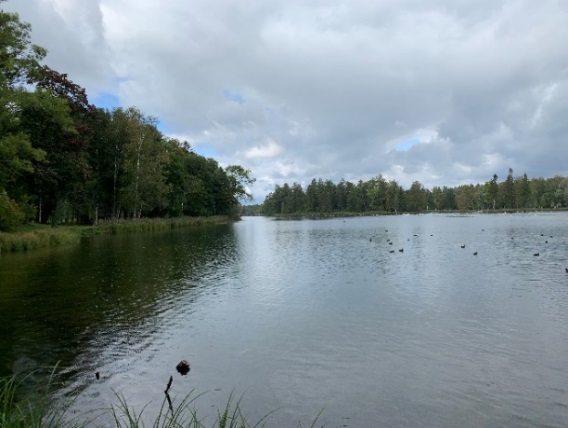 2Объемно-пространственное решение:Исторические габариты и конфигурация в планекаменного однопролетного арочного моста, состоящего из двух мощных береговых устоев усеченной пирамидальной формы, обнесенных балюстрадой, и арочного пролета с высоким градусом подъема стрелы.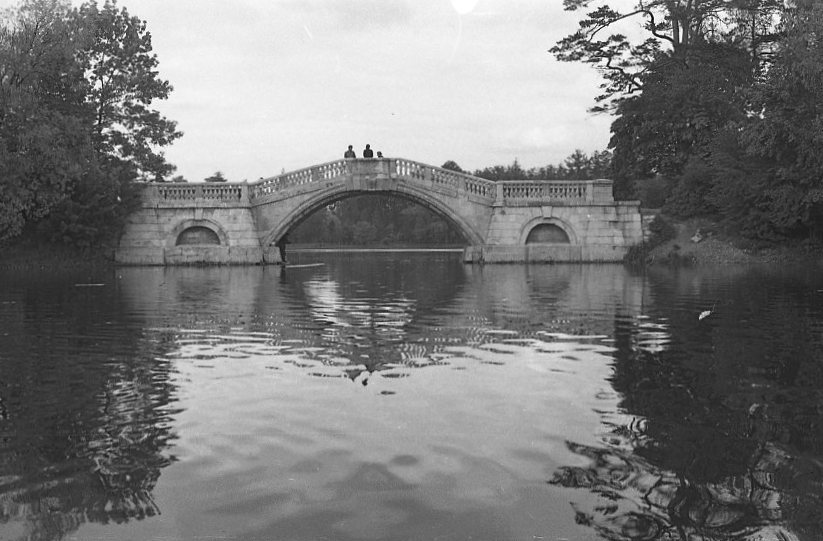 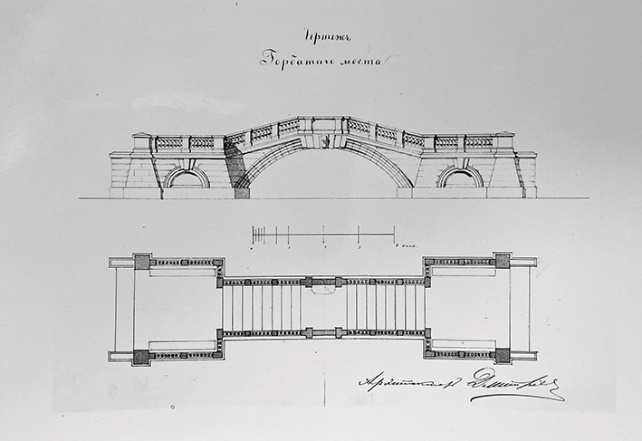 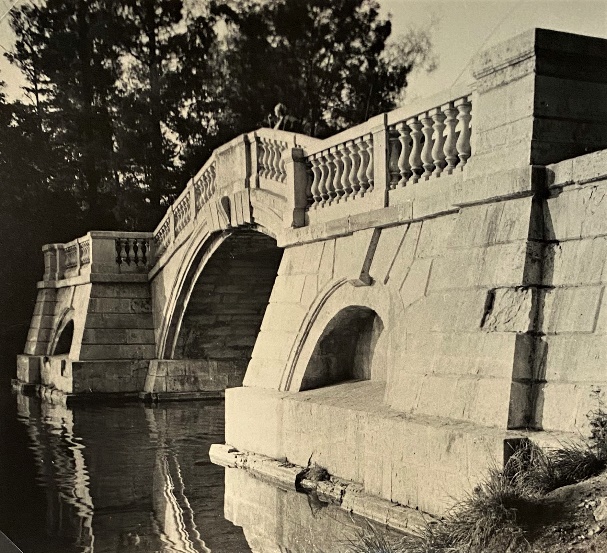 3Конструктивная система:Исторические конструкции:фундамент (плитные каменные устои) под береговыми устоями в виде бревенчатого ростверка на деревянных сваях – габариты, местоположение, материал;береговые устои (опоры) по принципу каменной кладки;высокий самонесущий арочный свод главного пролета моста, коробового очертания, с опиранием на каменные береговые устои – габариты, включая угол подъема пролета, материал (известняк); две каменные лестницы, ведущие на верхнюю площадку моста, с массивными тумбами по сторонам, ограничивающими балюстраду; с каменными скамьями (две «встроенные» скамьи на верхней площадке и четыре «приставных» скамьи на террасах, венчающих устои моста) – местоположение, габариты (включая габариты ступеней и скамей), материал (известняк). 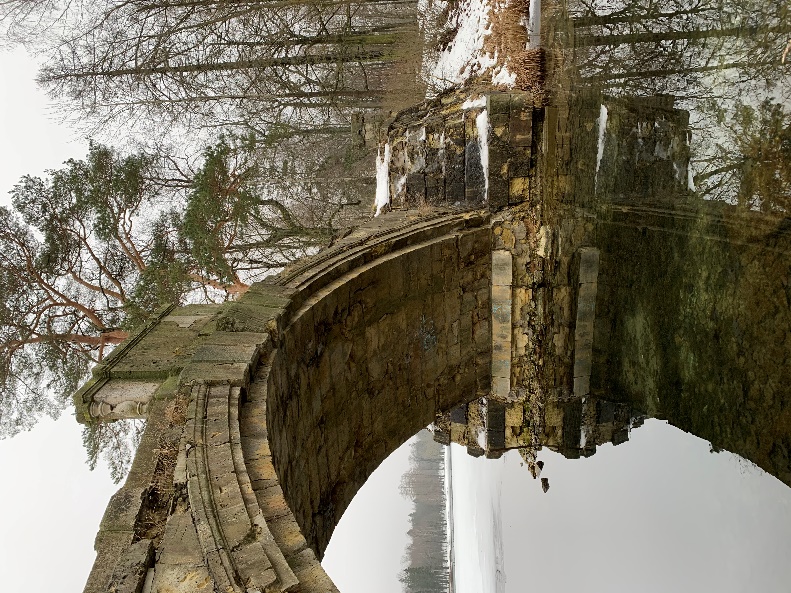 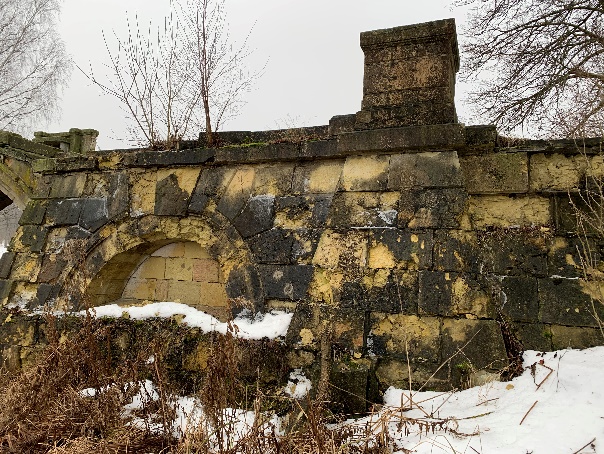 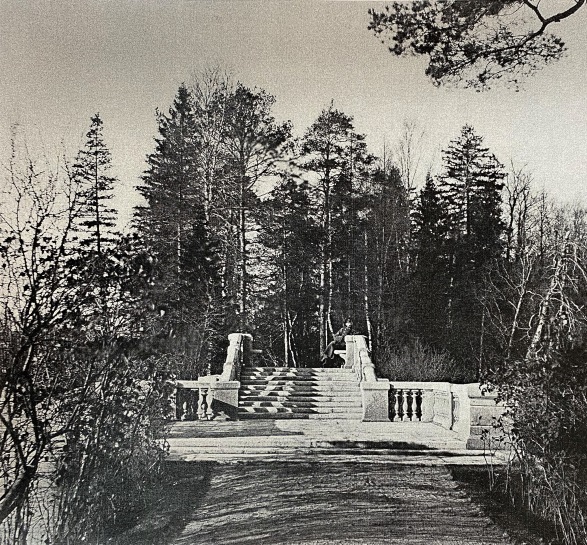 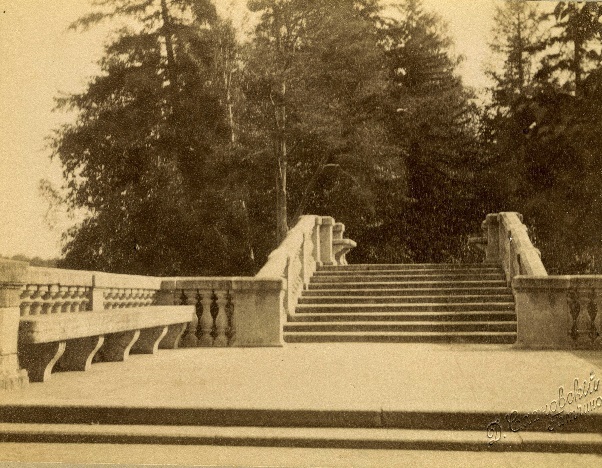 4Архитектурно-художественное решение:Архитектурно-художественное решение в формах классицизма.Облицовка фасадов*, включая устои, балясины, скамьи на кронштейнах, тумбы, парапеты, поручни, тетивы - доломитизированный известняк;* исключая ряд облицовки в уровне обреза водыоблицовка плоскостей трех видовых террас и ступеней лестницы – известняк;верхняя видовая площадка-терраса с покрытием из плит известняка и скамьями из известняка, на кронштейнах – габариты (включая габариты облицовочных плит), местоположение, материал;два массивных глухих парапета из крупных блоков известняка на верхней площадке-террасе, ограничивающих балюстрады, для опирания каменных скамей.Две каменные балюстрады, состоящие из двух звеньев над устоями и шести – над мостовым пролетом; ряды балясин, расположенные на нижней тетиве с каменным поручнем – местоположение, габариты, материал, рисунок балясин (в соответствии с исторической иконографией);две нижние площадки-террасы, венчающие устои, облицованные известняковыми плитами, со скамьями большего размера, на кронштейнах – габариты (включая габариты облицовочных плит), местоположение, материал;профилированный карниз фасада пролета моста, с архивольтом, декорированным многочастным замковым камнем, центральный замковый камень декорирован волютой.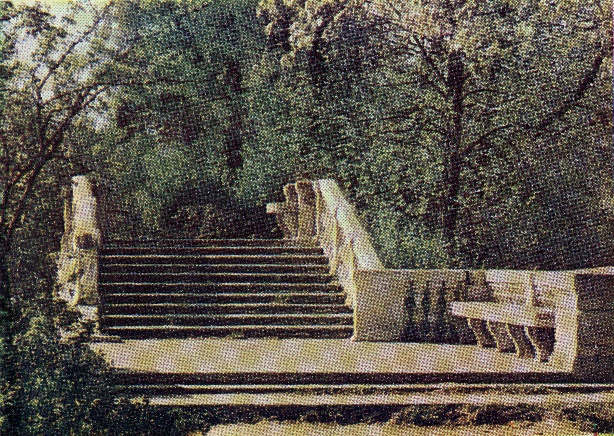 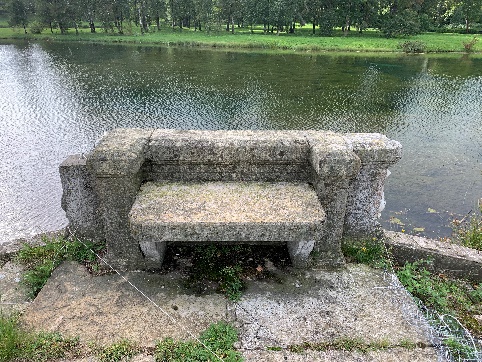 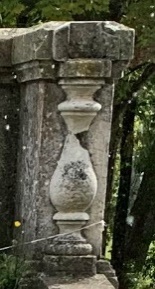 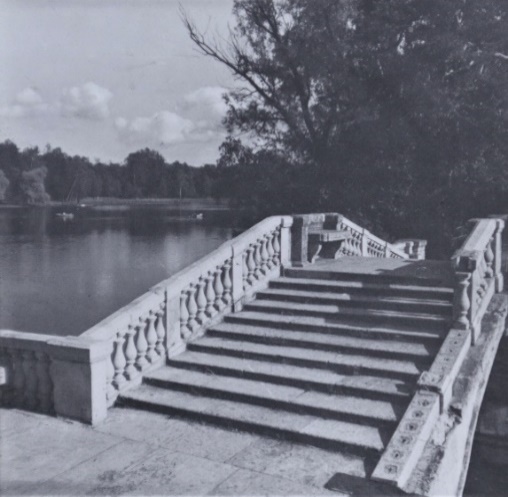 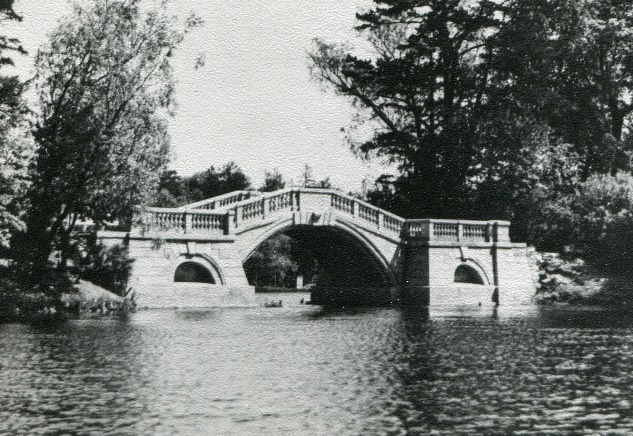 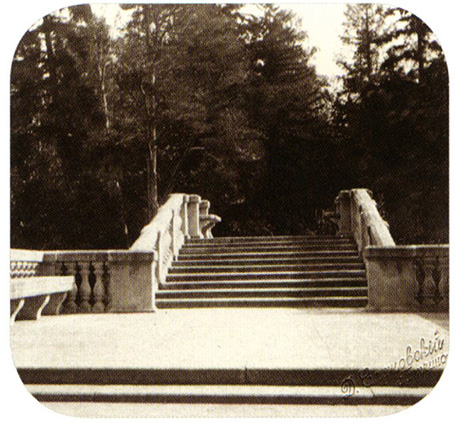 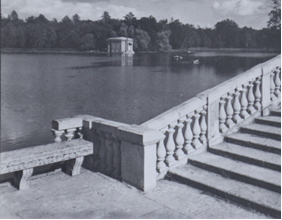 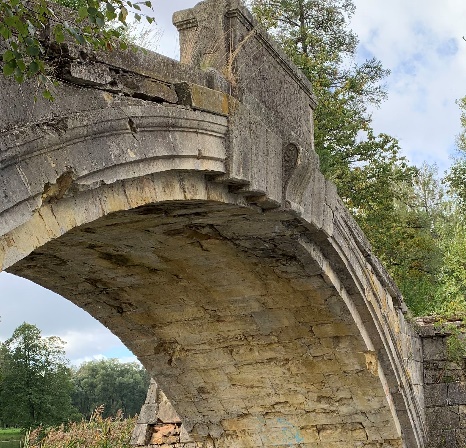 5Элементы декораГлубокие полусферические ниши фасадов трапецевидных устоев, декорированные замковыми камнями – габариты, местоположение, материал, характер кладки. 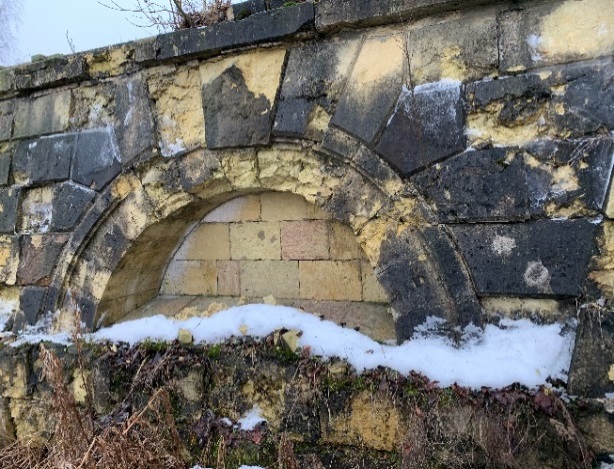 